Wissam 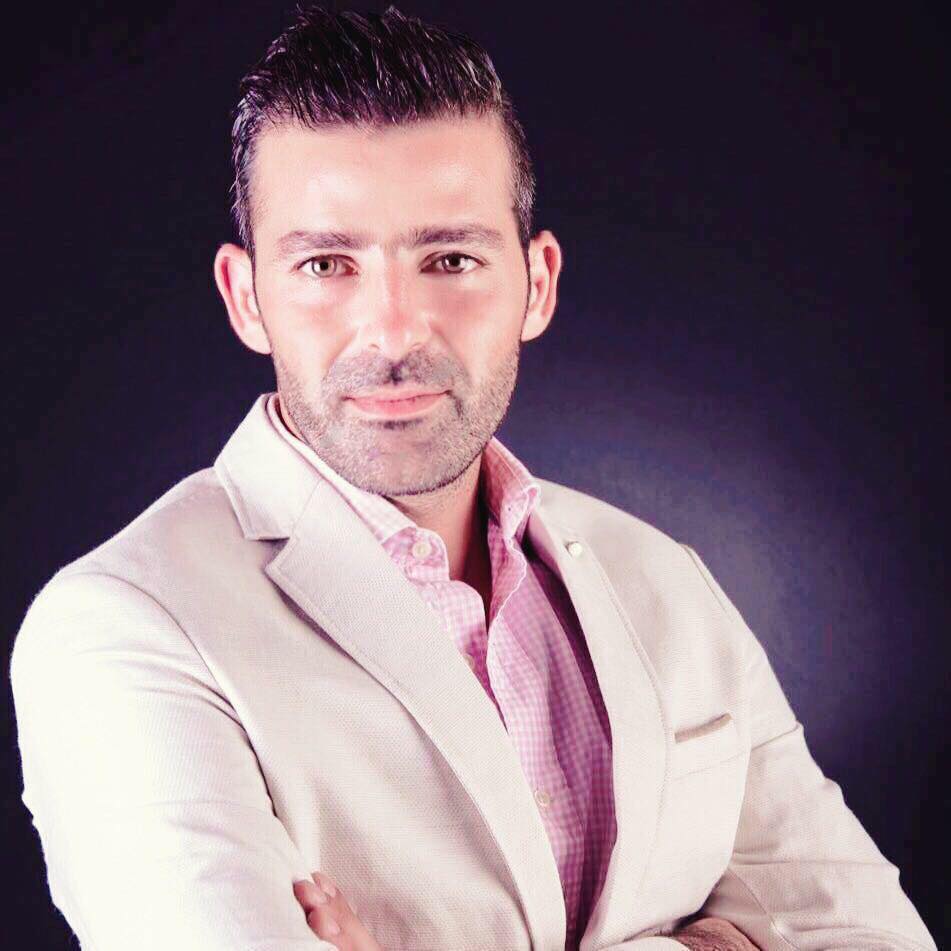 Dubai-UAE		                                  			                                 E-mail address: wissam.374917@2freemail.com OBJECTIVES                                                                                                                                A proactive and committed Manager who takes on daily challenges and assumes responsibility accustomed to a pressurized and competitive environment demanding high levels of negotiation and presentation skills combined with a positive response to ever-changing customer situations. 
Highly presentable and confident, an accomplished communicator who establishes immediate rapport and is fully aware of the vital importance of client care and skilled in its implementation. Personal Information                                                                                                                              Nationality:         	LebaneseDate of Birth: 	16/06/1985Gender: 	 	male Marital Status:          SingleEDUCATION                                                                                                                                                                                                                                                   		                     Lebanese Official High school (General science)      B.O.S.SBusiness Administration. American University of Science & Technology.Experience                                                                                                                                                Sales management .Retail  .Modeling.WORK EXPERIENCE    Sales Manager and business developer with  Al Khalifa social development and management LLC,  Dubai, UAE,  (July 2016 to October 2017)Promote the brand in order of expanding market share.Develops a business plan and sales strategy for the market that ensures attainment of company sales goals and profitability.Prepares action plans by individuals as well as by team for effective search of sales leads and prospects.Initiates and coordinates development of action plans to penetrate new markets.Assists in the development and implementation of marketing plans as needed.Provides timely feedback to senior management regarding performance.Provides timely, accurate, competitive pricing on all completed prospect applications     submitted for pricing and approval, while striving to maintain maximum profit margin.Maintains accurate records of all pricings, sales, and activity reportsPrepare proposals and presentations for one to one meetings.     Shop Manager. Boggi Milano. AZADEA Group. 2009 to 2015Achieve high standards of customer service as per company & store guidelines by directing and coaching the sales team, and leading by example on the shop floor.Achieve monthly and quarter target required.Focused on maximizing the customers shopping experience.Handling and overseeing all the day-to-day processes that are carried out in the store Achieve pre- determined monthly sales targets .Managing and motivating staff to increase sales and ensure store efficiency.Monitor in store stock and liaise with Retail manager and purchase department.Assisting customers and responding to customer complaints, requests, queries, and comments. Ensure store standards of grooming, presentation and professional conduct are set and maintained on an ongoing level. Finding new ways to improve sales, meet sales targets, analyze figures, forecast volumes, and strategize. Continuously motivate team of 11 sales associates to achieve shared goals and standards while acknowledge individual successes. Recruiting, training, supervising, motivating, and reviewing staff, as well as resolving health, safety, and legal issues for the store. Maintaining stock levels, ensuring the quality of supplies, and supervising the quantity, type, and scheduling of orders.Ensure all sales staffs are regularly trained on all aspects of their respective departments equally liaising with the training manager.Monitor and ensure the shop is merchandised commercially and visually as per brand        guideline standards and planning the layout and design of displays..                                     Shop Manager. Salsa Portuguese fashion. Azadea Group . 2007 to 2009Achieve high standards of customer service as per company & store guidelines by directing and coaching the sales team, and leading by example on the shop floor.Handling and overseeing all the day-to-day processes that are carried out in the store Achieve pre- determined monthly sales targets .Monitor in store stock and liaise with Retail manager and purchase department.Assisting customers and responding to customer complaints, requests, queries, and comments. Ensure store standards of grooming, presentation and professional conduct are set and maintained on an ongoing level. Finding new ways to improve sales, meet sales targets, analyze figures, forecast volumes, and strategize. Continuously motivate team of 7 sales associates to achieve shared goals and standards while acknowledge individual successes. Recruiting, training, supervising, motivating, and reviewing staff, as well as resolving health, safety, and legal issues for the store. Maintaining stock levels, ensuring the quality of supplies, and supervising the quantity, type, and scheduling of orders.Ensure all sales staffs are regularly trained on all aspects of their respective departments equally liaising with the training manager.Monitor and ensure the shop is merchandised commercially and visually as per brand guideline standards and planning the layout and design of displays.Manager in training. Pull and Bear Spanish clothing. AZADEA Group 2006 to 2007Sales associate Jack & Jones- Veromoda. Best Seller Lebanon. 2005 to 2006 Assist clients with Customer Service needs maintaining the brands high standards.Cultivate strong client relationships.Achieve monthly and quarter target required.SKILLS                                                                                                                                        Computer Literacy:	               MS Office (Word, Excel, Power Point)Languages:		          English, Arabic, French (Basic).